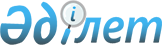 О внесении изменения в решение Атбасарского районного маслихата от 12 апреля 2010 года № 4С 25/17 "Об оказании социальной помощи отдельным категориям нуждающихся граждан Атбасарского района"
					
			Утративший силу
			
			
		
					Решение Атбасарского районного маслихата Акмолинской области от 27 июня 2012 года № 5С 7/3. Зарегистрировано Управлением юстиции Атбасарского района Акмолинской области 19 июля 2012 года № 1-5-187. Утратило силу решением Атбасарского районного маслихата Акмолинской области от 25 апреля 2013 года № 5С 15/8      Сноска. Утратило силу решением Атбасарского районного маслихата Акмолинской области от 25.04.2013 № 5С 15/8.      Примечание РЦПИ:

      В тексте сохранена авторская орфография и пунктуация.

      В соответствии со статьей 56 Бюджетного Кодекса Республики Казахстан от 4 декабря 2008 года, статьей 6 Закона Республики Казахстан от 23 января 2001 года «О местном государственном управлении и самоуправлении в Республике Казахстан», Атбасарский районный маслихат РЕШИЛ:



      1. Внести в решение Атбасарского районного маслихата «Об оказании социальной помощи отдельным категориям нуждающихся граждан Атбасарского района» от 12 апреля 2010 года № 4С 25/17 (зарегистрировано в реестре государственной регистрации нормативных правовых актов за № 1-5-136, опубликовано от 28 мая 2010 года в газетах «Атбасар», «Простор») следующее изменение:



      подпункт 4) пункта 1 изложить в новой редакции:



      «4) отдельным категориям граждан к Государственному празднику День Победы - участникам и инвалидам Великой Отечественной войны в размере - 15000 тенге, военнослужащим, ставшие инвалидами в следствии ранения, контузии, увечья, полученных при защите бывшего Союза ССР, при исполнении иных обязанностей воинской службы в размере -5000 тенге, инвалидам и участникам ликвидации катастрофы на Чернобыльской АЭС за период с 1988 по 1989 годы в размере - 5000 тенге, вдовам, погибших на фронте участников Великой Отечественной войны в размере 5000 тенге, участникам боевых действий в Афганистане и на территории других государств в размере - 5000 тенге, бывшим несовершеннолетним узникам концлагерей, гетто и других мест принудительного содержания, созданных фашистами и их союзниками в период второй мировой войны в размере – 5000 тенге, семьям военнослужащих погибших (умерших) при прохождении воинской службы в мирное время в размере - 3000 тенге, семьям погибших военнослужащих в Афганистане в размере - 3000 тенге, труженикам тыла в размере - 3000 тенге, пенсионерам с минимальным размером пенсии в размере -2000 тенге, женам (мужьям) умерших инвалидов войны и приравненных к ним инвалидам, а также женам (мужьям) умерших участников войны, партизан, подпольщиков, граждан, награжденных медалью «За оборону Ленинграда» и знаком «Житель блокадного Ленинграда», признанных инвалидами в результате общего заболевания, трудового увечья и других причин (за исключением противоправных), которые не вступали в другой брак в размере 3000 тенге.



      Социальные выплаты осуществляются без подачи заявления, путем перечисления денежных средств на лицевые счета получателей, согласно списков, представленных Атбасарским районным отделением Акмолинского областного филиала Республиканского государственного казенного предприятия «Государственный центр по выплате пенсий»;».



      2. Настоящее решение вступает в силу со дня государственной регистрации в Департаменте юстиции Акмолинской области и вводится в действие со дня официального опубликования.      Председатель сессии

      районного маслихата                        Ахметов А.Б.      Секретарь Атбасарского

      районного маслихата                        Борумбаев Б.А.      «СОГЛАСОВАНО»      Аким

      Атбасарского района                        Сагдиев Е.Б.
					© 2012. РГП на ПХВ «Институт законодательства и правовой информации Республики Казахстан» Министерства юстиции Республики Казахстан
				